Certificate for Church Treasurers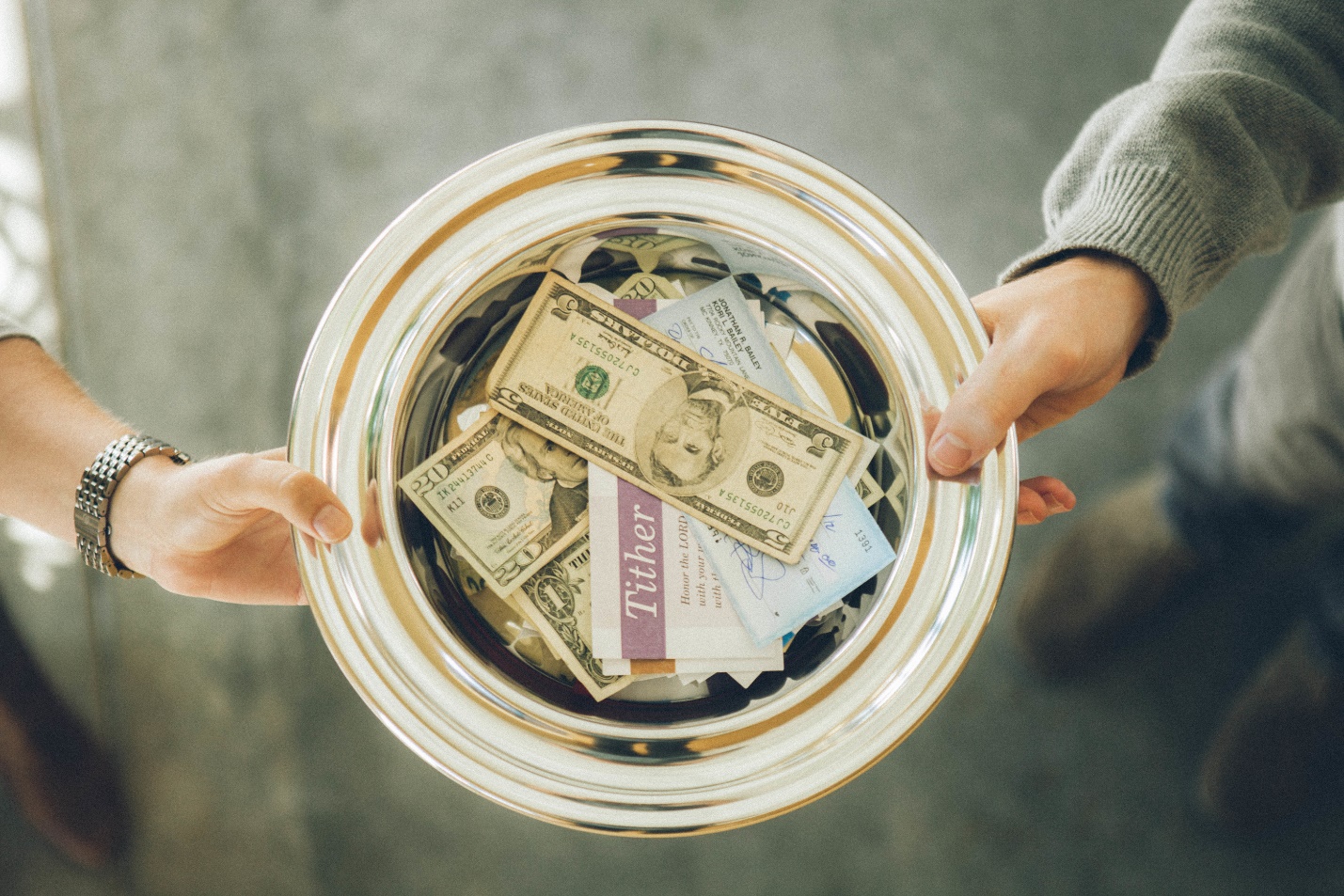 Office of Treasury ServicesWestern North Carolina ConferenceThe United  ChurchUnited Methodist FoundationOf Western North Carolina, Inc.Statement of Vision, Purpose and HopesVision:  Church treasurers becoming informed and trained in the task of efficient and effective management of local church financesPurpose:  To serve the Western North Carolina Conference local church volunteer treasurers by offering a training school with curriculum and experience monitoring that leads to certification as a Certified Church Treasurer.Hopes:Commitment to integrity and fiduciary responsibility for church financial managementUnderstanding of sound financial practices and controls of accounting from the perspective of GAAP and the UMC Book of DisciplineComprehension of the United Methodist apportionment system and fundingConversant with clergy compensation, taxation and benefitsKnowledge of resources and networks for further training and supportExposure to church legal, property, insurance and tax issues relevant to local church financial management.StrategyGovernanceThe CTP will be jointly offered and operated under the direction of the WNCC Treasury Services and the United Methodist Foundation of WNC.  Endorsed by the WNCC Board of Laity.PersonnelDr. Mark King, Conference Treasurer Host, Sessions I, III and IVRev. David Snipes, Executive Director, UMFWNC Host, Sessions II, IVConference StaffUMF WNC StaffOther guest personnel as determined to lead certain sectionsFundingRequirements include honorariums/travel for speakers; Venue costs; Supplies; Certificates; Refreshments and other items for graduation; Promotion and Marketing.  Total estimated expense for initial year is $3,000 funded by a grant by UMFWNC.$25 registration fee for each attendee includes lunch for each session day.Sessions limited to a maximum registration of 25 persons.Program and CurriculumFour Days:  Accounting; Stewardship; Legal & Tax; and United Methodism, 5 hours each (10 am – 3 pm)Marketing and CommunicationsUMF will coordinate marketing with WNCC Office of Communications can supportPromoted through all WNCC Board of Laity venuesProgram SummaryEnrollment CriteriaTarget audience:  Local church volunteer lay treasurersElected by Charge ConferenceCommitment to four weekend session attendanceRecommended by Pastors in chargeProgram/Curriculum PlanEach track ends with a simple quiz/exam of no more than 10-15 questions covering material.Completion RequirementsCompletion of all four tracks within one yearRecognition with certificate “suitable for framing” at Annual ConferenceSession 1 Accounting2/22/20Session 2 Stewardship2/29/20Session 3Tax and Protection3/21/20Session 4UMC3/28/20Accounting StructureAnnual GivingProperty IssuesUnited MethodismFinancial StatementsDesignated & Capital GivingInsuranceLocal ChurchIncome & ReceivablesPlanned GivingClergy Comp & BenefitsLegalExpenses & Payables / PayrollBudgetingTaxApportionments Fund Balance & Designated AccountsCash ManagementAuditReporting & FormsBankingInvestingResourcesSoftwareEndowments